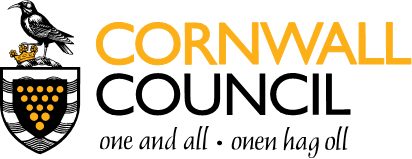 NOTE ABOUT THIS SUBMISSIONThis submission is a request to the Council for a Screening Opinion as to whether an Environmental Impact Assessment (EIA) is required to accompany planning application PA21/00765.  Please refer to this application for the relevant proposed details.Whilst details this Screening Opinion request have been made public via the online planning register, because they are not planning applications comments cannot be made and they are not subject to the statutory consultation or notification requirements.However, consultations and notifications have been carried out on PA21/00765 and comment can be made on this application.The easiest way to comment is via our Online Planning Register.  Please follow the below link to access the register and to view information regarding submitting comments:https://www.cornwall.gov.uk/environment-and-planning/planning/online-planning-register/Once registered there is a facility to ‘track’ applications.Please note whilst most applications are dealt with under delegated powers should this application be called to committee, you can follow the progress of a planning application, receive notifications via the above ‘track’ option and view the report under the appropriate committee meeting.